Дисципліна "Патоморфологія та патфізіологія", спеціальність "Акушерська справа"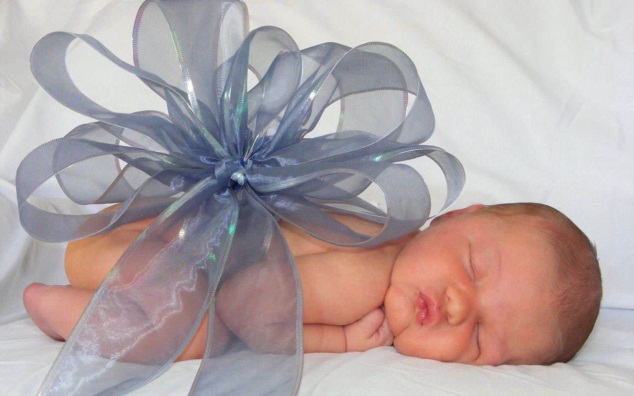 ТЕМАТИЧНИЙ ПЛАНПримітка. Години для самостійної роботи студентів розподіляють за темами предметні (циклові) методичні комісії навчальних закладів.№ з/пТемаКількість годинКількість годинКількість годинКількість годин№ з/пТемаЗагальний обсягЛекціїПрактичні заняттяСамостійна роботаРозділ 1. Загальна нозологія1Вступ. Предмет, методи і завдання патологічної анатомії та патологічної фізіології людини. Ушкодження (некроз)1——12Дистрофія. Атрофія41213Загальне поняття про хворобу. Зовнішні та внутрішні хвороботворні чинники. Компенсаторно-пристосувальні реакції організму. Загальні реакції на ушкодження21—14Імунопатологічні процеси. Алергія21—1Розділ 2. Типові патологічні процеси5Розлади периферичного кровообігу та мікроциркуляції31116Запалення41127Патологія терморегуляції. Гарячка. Кисневе голодування (гіпоксія)31118Пухлини. Старіння організму4112Розділ 3. Патологія органів і систем9Патологія системи крові311110Ревматизм. Патологія серцево-судинної системи421111Патологія дихальної системи 412112Патологія травної системи 522113Патологія сечової системи412114Патологія ендокринної системи (залози внутрішньої секреції)311115Патологія нервової системи 311116Патологія вагітності і пологів5221УсьогоУсього54181818